AGENDA No.1Confirmation of the proceedings of last meetingThe proceedings of the 68th UTLBC meeting for the quarter ended Jun-2019 held on 24.09.2019, were circulated to all the members vide Lead Bank Office letter no. LBO/SLVS/37/2019 dated 22.11.2019.  No comments / amendments/Suggestions were received so far from any of the members. The house is therefore, requested to confirm the same. AGENDA No.2Aadhar Seeding and Aadhar Authentication 100% Aadhar Seeding in all eligible CASA accounts including PMJDY accountsIn the UT of DNH the drive for 100% Aadhar seeding was started in March-2017 after decision taken in the 58th UTLBC to complete the task by 30th June-2017. Various review meetings were held under the chairmanship of Hon’ble Adviser to Administrator, UT of DD and DNH, Hon’ble Collector DNH for periodical review of the target. The last review meeting in this series was held on 24.09.2019 by Finance Secretary, UT of DD and DNH, where the banks in UT of D&NH have achieved 91.98 % of Aadhar Seeding and 92.02% mobile seeding. Whereas, Aadhar authentication stands at 70.57 %. All member banks are instructed to complete the process of Aadhar Authentication at earliest. AGENDA No.3Review of Hon’ble PM Initiative SchemesPradhan Mantri Jan Dhan Yojana (PMJDY): This scheme was launched by Hon’ble Prime Minister with aim to provide access to banking and availability of timely and adequate credit to hitherto excluded class of the society. Government of India has issued important guidelines in respect of preparation of an immediate time bound action plan for 100% Financial Inclusion of all households. Accordingly, they have issued an approach paper on Pradhan Mantri Jan Dhan Yojana (PMJDY).The progress made by various bank branches under PMJDY and status of Aadhar seeding  is as under:Total Accounts:							(As of 20/11/2019)Basic Minimum facilities in the BSBD AccountsThe RBI vide its circular Ref. No. DBR/LEG.BC.No.47/09.07.005/2018-19 dated 10th June 2019 has advised Banks to offer following minimum facilities in the BSBD accounts, free of charge, without any requirement of minimum balance. The deposit of cash at Bank Branch as well ATMs/ CDMsReceipt/ credit of money through any electronic channel or by means of deposit/ collection of cheques drawn by Central/ Stage Govt. agencies and departmentNo limit on number and value of deposits that can be made in a monthMinimum of four withdrawal in a month, including ATM withdrawalsATM Card or ATM-cum-Debit CardBanks are free to provide additional value-added services, including issue of cheque book, beyond the above minimum facilities, which may/ may not be priced (in non-discriminatory manner) subject to disclosure.Taking a cue from the aforesaid modifications as notified by the RBI, Banks are requested to pass-on benefits of the new features of BSBD accounts to eligible customers.   Social Security SchemesThree social security schemes i.e. Pradhan Mantri SurakshaBima Yojana (PMSBY), Pradhan Mantri JeevanJyotiBima Yojana (PMJJBY) and Atal Pension Yojana (APY) were launched by the Hon’ble Prime Minister of India on 09th May-2015. Pradhan Mantri SurakshaBima Yojana (PMSBY) provide insurance cover in the unfortunate event of death or disability due to an accident and Pradhan Mantri JeevanJyotiBima Yojana (PMJBY) provide insurance cover in the unfortunate event of death or disability  by any cause, whereas the pension scheme, Atal Pension Yojana (APY) is to address old age income security needs.3.2.1 Pradhan Mantri SurakshaBima Yojana (PMSBY): PMSBY offers a renewable one year accidental death cum disability cover of Rs. 2 lakh for partial/ permanent disability to all Savings Bank account holders in the age group of 18-70 years for a premium of Rs. 12 per annum per subscriber.3.2.2 Pradhan Mantri JeevanJyotiBima Yojana (PMJJBY):PMJJBY offers a renewable one year life cover of Rs. 2 lakh to all savings Bank account holders in the age group of 18-50 years, covering death due to any reason, for a premium of Rs 330 per annum per subscriber.3.2.3 Atal Pension Yojana (APY)The scheme is to address pension to people after attaining the age of 60 years. The applicant between the age group 18-40 may participate in the scheme to avail the pension of Rs.1000/- to 5000/-Progress under PMJBY, PMSBY and APYPMJJBY, PMSBY Claim Details as Under:Pradhan Mantri MUDRA Yojana:For the development of micro and small units the Hon’ble Prime Minister  has launched MUDRA (Micro Units and Development & Refinance Agency) on 8th April-2015 as new financial entity for developing and refinancing last mile financial intermediaries like Banks, NBFCs, MFIs, etc. As per NSSO estimate about Rs.5.77crore such units exists in the country and a great majority of them are outside the formal Banking fold and are unable to sustain or grow due to lack of finance or repaying on informal channels, which are very expensive or unreliable. On the same day PMMY (Pradhan Mantri MUDRA Yojana) was launched to ‘fund the unfunded’ by bringing such enterprises to the formal financing system and extending affordable credit to them.Bank Wise performance under MUDRA F.Y.2019-20 (As of 29.11.2019)NPA Detail in PMMY: (Branch wise data is given in Annexure…)3.4 Stand up IndiaHon’ble Prime Minister has launched “Stand up India” scheme on 5th April, 2016 with the objective to facilitate Bank loans between Rs. 10 lakhs to Rs. 1 Crore to at least one Scheduled Caste or Scheduled Tribe borrower and at least one woman borrower per bank branch for setting up a green field enterprise in the year.  This enterprise may be in manufacturing, services or the trading sector.  To implement and monitor the progress under the scheme, an interactive portal (www.standupmitra.in) is also launched by the Govt. of IndiaProgress under Stand-Up India (As of 30.11.2019)Since the performance under the scheme is not up to the mark, all stakeholders are requested to take note of the following action points to improve performance during the current financial year.Branches have to visit the Standupmitra portal on regular basis. DIC, Banks, NABARD and SIDBI have to organise the seminar / workshop / townhall meeting to impart more awareness of the scheme in the UT.Display of Banner / Poster showing the salient features of the scheme at Branch / ATM premises. DIC / NABARD / SIDBI may give advertisements through newspaper or local media to make wide publicity of the scheme.SC / ST welfare and Women development department may take lead to generate good number of application under the Scheme.Review the bankwise performance thoroughly during the DLCC meeting and instruct the lagging banks to improve upon the performance.NPA DEAILS IN SUI SCHEME:  Nil. 3.5    Pradhan Mantri FasalBima Yojana (PMFBY)Pradhan Mantri Fasal Bima Yojana (PMFBY) aims at supporting sustainable production in agriculture sector by way of a) providing financial support to farmers suffering crop loss/damage arising out of unforeseen events b) stabilizing the income of farmers to ensure their continuance in farming c) encouraging farmers to adopt innovative and modern agricultural practices d) ensuring flow of credit to the agriculture sector; which will contribute to food security, crop diversification and enhancing growth and competitiveness of agriculture sector besides protecting farmers from production risks.The insurance company is not yet finalized by Agriculture Department; hence the scheme has not been implemented in D & NH for Rabi season.3.6    Pradhan Mantri Awas Yojana – Credit Linked Subsidy Scheme“Pradhan Mantri Awas Yojana (PMAY)” was launched on 17th June, 2015 by Govt. of India, with an aim to make the mission “Housing for All by 2022”, a big success. National Housing Bank (NHB) and Housing and Urban Development Corporation Limited (HUDCO) have been identified as Central Nodal Agencies (CNA) for the implementation of the CLSS Scheme through Primary Lending Institutions (PLIs).The salient features of the Credit Linked Subsidy Scheme (CLSS) are as under;Beneficiary Family –Economically Weaker Section (EWS – Household income of up to Rs.3.00 lakh) and Low Income Group (LIG - Household income of above Rs. 3.00 lakh and up to Rs.6.00 lakh) family not owning a pucca house in the name of the any of the family members in any part of India.Geographical Coverage – All 4041 statutory towns as per Census 2011. Further, vide circular dated 9th November 2015, Ministry of Housing and Urban Poverty Alleviation, Government of India has notified that States/UTs will have the flexibility to include in the Mission, the Planning Area as notified with respect to the Statutory town and which surrounds the concerned municipal area.House should be in the name of female head of the house, including joint name with male head.Interest subsidy eligibility at the rate of 6.50% for a maximum tenure of 20 years for loan amount uptoRs. 6 lakh. The subsidy amount is Approximate Rs 2.20 lakh.Carpet area of the house/flat is up to 30 sq. m. for EWS and 60 sq. m. for LIG.Carpet area of the house/flat is up to 160 SqMtr for MIG-I and 200 SqMtr for MIG-II.Moreover, Indian Banks’ Association (IBA) has devised simplified Loan Application Form and other documents for the use of PLIs which is also adopted by many Banks.It has been observed, number of beneficiaries under the scheme from Housing Finance Cos. far exceeds from Public Sector Banks, Private Sector Banks, Small Finance Banks altogether. Hence, Banks need to ensure that all eligible housing loan borrowers are extended benefits of the scheme.  Banks are also advised to carry out publicity of the scheme at Branch / ATM premises and organising a work shop with real estate developers to create awareness of the scheme. Ministry of Housing and Urban Affairs, Govt. of India vide notification dated 12th June, 2018 has enhanced carpet area in MIG I category from “upto 120 square meter” to “upto 160 square meter” and in MIG II category from “upto 150 square meter” to “upto 200 square meter”. The enhancement in carpet area will be effective from the date the CLSS for MIG had become effective i.e. 01.01.2017 and hence this enhancement in carpet area will enable more number of borrowers to take benefit of the scheme.  Important to note that the PMAY CLSS Scheme covers two income segment under MIG viz. annual house hold income between Rs 6 lakhs to 12 lakhs and Rs 12 lakhs to 18 lakhs per annum. As Housing being basic need of an individual and income criteria of the scheme being so wide, a large section of Housing loan borrowers could be extended benefits of the PMAY-CLSS scheme.Controlling Head of Banks are requested to take up the matter with their respective Head Office/ Corporate office, so as to effectuate necessary changes in the CBS system of their Banks, for aligning the Housing loan details of the customer with PMAY CLSS claim format, so that claim data for the PMAY CLSS scheme could be directly be fetched from the CBS of Banks, which would ultimately improve number of beneficiaries under the scheme. Also follow up with NHB for receipt of subsidy at earliest in all eligible cases.3.7 Doubling of Farmers’ Income by 2022Reserve Bank of India, Central Office, and Mumbai vide their letter no. FIDD.CO.LBS.BC.No. 16/02.01.001/2016-17 dated December 26, 2016 has informed that the Government of India in the Union Budget 2016-17 had announced its resolve to double the income of farmers by 2022. Several steps have been taken towards attaining this objective including setting up of an inter-ministerial committee for preparation of a blue print for the same. This agenda has also been reiterated by the Government in several forums and has acquired primacy from the point of view of rural and agricultural development.The strategy to achieve this goal, inter-alia, include,Focus on irrigation with large budgets, with the aim of “per drop, more crop”.Provision of quality seeds and nutrients based on soil health of each field.Investments in warehousing and cold chains to prevent post-harvest crop losses.Promotion of value addition through food processing.Creation of a national farm market, removing distortions and develop infrastructure such as e-platform across 585 stations.Strengthening of crop insurance scheme to mitigate risk at affordable cost.Promotion of ancillary activities like poultry, bee-keeping and fisheries.Banks should revisit their schemes of agriculture financing and take up the matter with their central office for simplification wherever required. Banks should also ensure speedy sanction and disbursal of loans within specified time limits with an aim for better capital formation in agriculture sector.Moreover, Lead Banks were advised to ensure the following:Work closely with NABARD in preparation of Potential Linked Plans and Annual Credit Plans keeping the above strategy in consideration.Include “Doubling of Farmers’ Income by 2022” as a regular agenda under Lead Bank Scheme in various forums such as DCC and DLRC.Lead Banks to ensure close coordination with Government departments be leveraged to further the objectives of doubling farmers’ income by 2022.3.8   SukanyaSamrudhi Yojana (SSY)The SukanyaSamrudhi Yojana is launched by Hon’ble Prime Minister as prosperity scheme for girl child under “BetiBachaoBetiPadhao Yojana”. This is a small saving scheme to ensure bright future for girl child in our country. This yojana is to facilitate them proper education and care-free marriage expenses. This scheme is for girl child below 10 Years. One of the key benefit of the scheme is that it is quite affordable i.e. one can invest anything between Rs. 1000 to Rs. 150000 yearly and offers highest  rate of return on investment. Also, investment under SSY is exempted under IT act 1961 sec 80C.The total no. of accounts opened under this scheme since inception i.e. 22/01/2015 in UT of D&NH is 1350.AGENDA No.4Other Important Issues4.1 Progress of Rural Self Employment Training Institute-SilvassaAs per Ministry of Rural Development, GOI each lead bank has to establish Rural Self Employment Training Institute (RSETI) in their respective districts. Our Dena Bank has established Dena RSETI in 2012 which was temporarily working from ITI Campus in Amli, Silvassa. Subsequently, the District Administration has provided land for construction of RSETI. A new premise of RSETI has subsequently started to function from new campus. The RSETI has been graded AA by MoRD for last 3 years.  The details of the training programs organized by the RSETICategory wise, gender wise summary of candidates trained at RSETI4.2 Availability of Bank Mitras / BCs in SSAs:Banks are providing Banking Services through Bank Mitras / BCs in all such SSAs in the UT of D&NH, where Bank branches are not available. In last several UTLBC meetings and other Financial Inclusion / PMJDY related meetings, Banks were advised to ensure the following:100% BC activation in allotted SSAs.Availability of adequate infrastructure with BCs enabling them to extend required banking services in the SSAs/ villages.Adequate remuneration to the BCs.As per directives of DFS, MoF, GoI, LDM office also made verification calls to BC deployed by all Banks in the State and informed the Banks about deficiencies observed in their BC model, with a request to take necessary corrective measures.List of Banks and their BC’s with villages covered:Classification of Model of Banking Correspondent as Banking OutletAs per the Rationalization of Branch Authorization policy of RBI issued vide circular no. DBR.No.BAPD.BC.69/22.01.001/2016-17 dated 18th May 2017; if the existing Banking Correspondent (BC) model of various Banks satisfies following stipulations then the BC model currently being employed by Banks could be classified as Banking Outlet (BO):Fixed point service unit carrying uniform signage with name of the bank and authorization from it including contact details of the controlling authorities.Should be manned by either bank’s staff or its Business Correspondent (BC). Should provide services of acceptance of deposits and cash withdrawal for a minimum of 4 hours per day for at least five days a week (The working hours/days need to be displayed prominently).Should have complaint escalation mechanism.Besides above points the bank should have a regular off-site and on-site monitoring.In addition to above mandatory conditions, the BO may also extend facilities like encashment of cheques and lending of money.All Banks are requested to apprise the UTLBC whether their existing BC model qualifies to be classified as BO, as classifying BC model as BO would go a long way in assisting covering the Unbanked Rural Areas (URCs) of the State. 4.3 Financial Literacy4.3.1 Financial Literacy and credit counseling center (FLCC)Dena Bank has set up FLCs in LDM Office at Lead Bank Cell, Silvassa, DNH.4.3.2   Financial Literacy through Rural BranchesAs advised by RBI vide its letter RPCD (AH) No.326/09.07.01/2014-15 dtd. 24th July, 2014, Each Rural Branch is supposed to hold at least one camp per month. We are having 24 rural branches in D&NH. Hence, 72 camps should have been conducted in Sept-2019 quarter; our rural branches have shown excellent performance by organizing 74 camps.Financial Inclusion Fund- A Differentiated ApproachThe support from NABARD has been very pivotal in putting in place required financial inclusion infrastructure, as well as spreading Financial Literacy through Financial Literacy Camps. NABARD vide its circular no. 83-556/DFIBT-23/2019-20 dated 23rd April 2019 has informed about continuation of this vital support to Banks for the FY 2019-20. Banks are requested to go through the said circular and apply for prior sanction to NABARD to avail the financial assistance. 4.3.3 Cases under SARFAESI pending for DM (District Magistrate) Order: Total   4 cases are Pending for DM order are as under: AGENDA No.5REVIEW OF BANKING DEVELOPMENTS IN KEY AREAS FOR THE QUARTER ENDED SEPT-19 IN UT OF D&NH.The total number of Bank branches in UT of D&NH as of Quarter ended Sept-19 is 59. Comparative summary of Bank - Branches, group wise is given here under:BRANCH EXPANSION AREA WISEBRANCH EXPANSION SECTOR WISEATM of various banks in  DNH: Total 169 ATM of various banks are there in DNH. The bank wise list is attached in Annexures.DEPOSIT GROWTH:As of Quarter ended Sept 2019, the deposit stands at Rs.4321.91 Cr. The deposit has increased by Rs.282.20 Cr as compared to March 2019. Also the total deposit increased by 168.66 Cr as Compared to Sept 2018.The group-wise deposit is as below:Note: figure in (%) growth over previous yearDuring the Quarter ended Sept-19 the deposit has increased by 28.12 % in case of Private Sector Banks followed by SBI at 8.24%. However, Public sector banks registered negative growth.CREDIT EXPANSIONDuring the Quarter underreview i.e. Sept-19, the aggregate Advances of the Banks in DNH decreased by Rs. 37.59 Crore in absolute terms from Rs.2512.41 Crore as of March 2019 to Rs. 2474.82 Crore as of Mar-19 registering a Negative growth of 1.50%.Note:  Figures in bracket shows % growthThe SBI show positive growth in credit expansion (4.59 %), whereas other public sector banks    and Private Banks registered negative growth.CREDIT DEPOSIT RATIO    The Bank group wise CD Ratio is given below:Credit Deposit Ratio (CD Ratio) of Union Territory of Dadra Nagar Haveli is 57.26% as on Sept 2019. CD ratio has decreased by 4.93% over March 2019. It is less than of benchmark level i.e. 60%. Public Sector Banks to focus more on lending so as surpass the C: D ratio over benchmark.NPA STATUS OF BANKS IN DADRA & NAGAR HAVELIThe total NPA of DNH as of 30.11.2019 is 4204.87 lacs which is 1.80 % of credit outstanding of DNH as of Sept- 2019. The bank wise NPA is attached as Annexure.PRIORITY SECTOR LENDINGAn analysis of the performance in terms of the targets set forth by the Ghosh Committee is presented as under:The Percentage wise growth under various areas of priority sectors of all Banks are as under: Total credit flow to Priority Sector stands at Rs.1434.67 Crore (57.97%) as of the Quarter ended Sept 2019 as against the RBI benchmark of 40%. It has increased by 3.78 Cr over March 2019.Total Agriculture Lending is Rs.65.79 Crore (2.66%) as on Sept-2019. It is far below benchmark of 18%. It has increased by 2.52 Cr over March 2019.Weaker section advance is Rs.222 Crore (8.97%) as of the Quarter ended Sept-2019 of Total Advances. It is below benchmark level of 10%.The weaker section advance has increased by 27 Cr over March 2019.Comparative positions of Priority Sector Advances to Total Advances of various Bank Groups are furnished hereunder:-It is observed that as on 30.09.2019 Public Sector credit flow for Priority Sector stands at 86.72% of total advances whereas in SBI Bank Group it is 66.46% of credit flow for Priority Sector and  Private Banks has 40.60%.  Agriculture Advances:Outstanding under Agriculture Advances has increased by Rs.0.14% over Mar-2019.Weaker Section:As of 30th Sept-2019 weaker section advances stood at Rs.222.00 Crore which is 8.97% of total Advance as against benchmark of 10%. On YoY basis, weaker section advances has increased by 55.40 Crore.(Amount in Rs. Crores)AGENDA No.6REVIEW OF PROGRESS UNDER ANNUAL CREDIT PLAN (ACP) 2019-2020 FOR FRESH LENDING TO PRIORITY SECTOR ADVANCES.The summary of target vis-a-vis achievement under Annual Credit Plan 2019–2020 is presented hereunder, whereas branch wise information is provided in Annexure No. 6.     					 (Amount in Rs. Crores)Agriculture & Allied ActivitiesThe achievement as of Quarter ended Sept-19 is at 18.92 % i.e. Rs.7.91 Crore against the target of Rs. 41.80 Crore. The performance under agriculture sector is unsatisfactory for the quarter ended Sept 2019.Small Scale Industries/ MSMEThe achievement under SSI/ MSME Sector as of quarter ended Sept-19 is 64.70 % i.e. Rs.132.34 Crore against the target of Rs. 204.53 Crore.The Performance under MSME Sector is Good.HousingThe achievement as of Quarter ended Sept-19 under Housing sector is 60.17% i.e. 60.14 Crore against the target of Rs.99.95 Crore. Performance under Housing Sector is satisfactory.EducationThe achievement as of Quarter ended Sept-19 under Education Loan is 36% i.e.0.81 Crore against the target of Rs.2.25 Crore. Performance under Education Sector is poor.Other Priority SectorThe achievement as of Quarter ended Sept-19 under Other Priority Sector is 73.87 % i.e. Rs.18.83 Crore against the target of Rs. 25.49 Crore. The performance under OPS sector is Excellent. The Administration of DNH through Department of Agriculture is helping Farmers of DNH by distributing seeds, fertilizer at low rates, though not part of ACP, the activity is helpful to the farmers in meeting their requirement under Agriculture.AGENDA No.7NABARD’S VARIOUS DEVELOPMENTAL AND SUBSIDY LINKED SCHEMES.Scheme for formation of JLG.In DNH total 52 Joint Liability Group are formed with help of NABARD and NGO in last two years. Out of these groups 37 groups are saving linked with various Banks of DNH and 10 groups are credit linked with Dena Bank Silvassa. Scheme for formation of Farmers Club.In DNH total 11 Farmers Club are formed with help of NABARD and NGO. Panchayat wise position is as per follow.3) Review of progress on Promotion and Support of Women Self Help Groups in Backward Districts of India.Government of India, Ministry of Finance, Department of Financial Services, and New Delhi issued guidelines for credit to SHGs vide letter no. F.No.3/45/2011-AC dated 17th November, 2011. Ministry of Finance, Department of Financial Services has identified 24 backward districts in India for Promotion and Support of Women SHGs. Dadra and Nagar Haveli is one of the backward districts identified for Promotion and Support of Women SHGs. As per Directions of Ministry of Finance, the Lead Bank, in consultation with NABARD, has identified a NGO for Promotion and Support of Women SHGs in Union Territory of Dadra and Nagar Haveli. During 38th UTLBC meeting the House had approved for Promotion and Support of Women SHGs in Union Territory of Dadra and Nagar Haveli. As per directions of Ministry of Finance, Dena Bank, State Bank of India, Bank of Baroda and Canara Bank have signed MOU with NGO.In Union Territory of Dadra and Nagar Haveli the NGO, Rural Welfare Foundation has started formation of WSHGs. As per information received from the NGO 631 WSHGs have been savings linked and 380 WSHGs are Credit Linked. AGENDA No.8CENTRAL/STATE GOVT. SPONSORED PROGRAMMES /OTHER DEVELOPMENTAL PROGRAMMES IMPLEMENTED IN D & NHThe summary of performance during the year in implementation of various Bankable schemes sponsored by Central / State Govt. is presented hereunder.  Scheme wise / Bank wise details are furnished in Annexures. 8.1 National Rural Livelihood Mission (NRLM)Under NRLM No application in sponsored in current year during the quarter ended June 2019 to any Bank. We request to DRDA to identify the beneficiaries and sponsor the loan cases to Banks.8.2 PRIME MINISTERS EMPOLYMENT GENERATION PROGRAMEE (PMEGP)The target for States and UTs is allocated by the Central Nodal Agency KVIC/DIC. The target for the UT of Dadra and Nagar Haveli allotted is 8 projects with 18.86 lakh margin Money. However DIC has forwarded 12 Projects to different Banks in Union Territory of Dadra and Nagar Haveli for the year 2018-19. The status is as follows:DIC has forwarded 04 Projects to different Banks in Union Territory of Dadra and Nagar Haveli for the year 2019 - 20. The status is as follows:8.3 National Urban Livelihood Mission (NULM)Under National Urban Livelihood Mission (NULM) target of 74 beneficiaries amounting to be 74 Lakh for U.T. as a whole was given to all the Banks. Up to June 2019nil applications were sponsored to Banks from Silvassa Municipal Council (SMC). AGENDA No.9OTHER DEVELOPMENTAL SCHEMES9.1 Financing to Minority Community.As directed by RBI vides their circular dtd. 1.9.2006 and  Prime Minister’s 15 Point Program for the welfare of the Minority Communities within the overall target of Priority Sector lending and sub-target of 10% of the Weaker Section, due care is to be taken to ensure that the Minority Communities also receive an equitable proportion of the credit. The advance to Minority Communities as of 30th Sept-19 is Rs.74.17 Crore, which constitute 5.16% of the Priority Sector Advances.The summary of fresh loans disbursed to minority community entrepreneurs and outstanding advances as of Sept-2019 are given in the following table. The Bank wise details are given in annexures 11.Amounts in Cr	.Fresh loans of Rs. 5.56 Cr. were disbursed to minority community in 144 A/cs. The outstanding stood at Rs.74.17 Cr as of Sept-2019 in 1099 beneficiaries. 9.2 Financing to Women Entrepreneurs.Financial assistance of Rs. 32.22 Cr was given to 1396 women beneficiaries during the quarter Sept-19 and outstanding stands at Rs.335.97 Cr in 8568 accounts, which comes to 13.58% of the total advances. The Bank wise details are given in annexure 12.										 Amounts in Cr	9.3 Education Loan: During the quarter under review i.e. Sept-19, fresh loan of Rs.0.47 Crore have been disbursed in 8 accounts. Outstanding stands at Rs. 10.65 Crore in 259 accounts. The Bank wise Detail is given in Annexure No. 14.														Amount in Cr9.4 Finance to SC/ST beneficiaries:The Banks have provided credit to beneficiaries amounting to Rs.8.73 Cr during the quarter and outstanding under SC/ST category remained Rs.93.38 Cr in 3940 Accounts.  Bank wise Detail is given in Annexure No.17.											Amounts in CroresAGENDA No.10Expanding and Deepening of Digital Payments Ecosystem and review of progress on quarterly basis: With a view to expanding and deepening the digital payments ecosystem, it has been decided that all State/ UT Level Bankers Committees (SLBCs/ UTLBCs) shall identify one district in their respective States/ UTs on a pilot basis in consultation with banks and stakeholders. The identified district shall be allotted to a bank having significant footprint which will endeavour to make the district 100% digitally enabled within one year, in order to enable every individual in the district to make/ receive payments digitally in a safe, secure, quick, affordable and convenient manner. UTLBC (Dadra and Nagar Haveli) has identified district Silvassa for implementation of digital payment ecosystem and Bank of Baroda is convening the meeting of sub-committee formed for expanding and deepening of digital payments ecosystem. All Banks/branches are advised to implement suitable steps for making identified district silvassa 100 % digital enabled. AGENDA No.11 PREPAREDNESS OF BANK REGARDING SUBMISSION OF LBS DATA AS PER NEW STANDARDIZED FORMAT: Refer to RBI circular FIDD. Co. LBS. BC. No. 19/02.01.001/2017-18 dated April 6, 2018 on Revamp of Lead Bank Scheme – Action Points for SLBC Convenor Banks / Lead Banks prescribing certain action points. With the respect of Action Point - (iv) of the above mentioned Circular, SLBC Convenor Banks were advised, inter alia, to develop a standardized system on the websites maintained by each SLBC to enable uploading and downloading of the data pertaining to the Block, District as well as the State by the members banks. It was also advised that the relevant data must also be directly downloadable from the CBS and /or MIS of the banks with a view to keeping manual intervention to a minimum level in the process. The circular also suggested the procedure relating to management of data flow at LBS for a and advised that necessary modification may be made on the SLBC websites and to the CBS & MIS systems of all banks to implement the envisaged data flow mechanism. All the banks were advised to intimate SLBC once the necessary modification are effectuated in their CBS which can be fetch LBC data as per new Standardized format. Banks are also required to run to run a trail of the new system of LBS data flow, by requesting specified URL for the same from the SLBC.AGENDA No.12OTHER AgendaAll the Banks are requested to provide the details as per the new formats for each quarter.Toll Free no. 1800 233 1000 for PMJDY has been obtained for the DNH. Hence the entire member Banks are requested to publish the above number in their premises. We have launched our official website for UTLBC Dadra and Nagar Haveli www.utlbcdnh.com. For any information regarding UTLBC DNH you may visit this website.Many Bank branches are not providing details as per the Format given by RBI. Hence, all are requested to take note of the same and submit the data in prescribed format only from next UTLBC meeting. No proper classification is being made and this aspect is required to be improved. AGENDA No.13OTHER MATTER WITH THE PERMISSION OF THE CHAIRTotal no.of Operative /Active CASA A/c as of 30.11.2019Total no.of Operative /Active CASA A/c as of 30.11.2019Total no.of Operative /Active CASA A/c as of 30.11.2019Total no.of Operative /Active CASA A/c as of 30.11.2019Total no.of Operative /Active CASA A/c as of 30.11.2019Total no.of Operative /Active CASA A/c as of 30.11.2019Total no.of Operative /Active CASA A/c as of 30.11.2019Total no.of Operative /Active CASA A/c as of 30.11.2019Total no.of Operative /Active CASA A/c as of 30.11.2019Sr. No.Name Of Bank & BranchTotal no.of Operative /Active CASAAADHAR number have been seeded% of Aadhar Seeded No. of CASA accounts in which Aadhar Authentic-ation completed % CASA Aadhar Authentic-ationMOBILE Number Seeded inCASA accounts% of MOBILE Number Seeded in CASA Operative A/C 1ALLAHABAD BANK104011024698.511023198.37943090.662ANDHRA BANK108691086099.921066698.131056897.233BANK OF BARODA23214622725897.8914090860.6921268591.614BANK OF INDIA9412910896.77610064.81893994.975BANK OF MAHARASTRA5272480091.05469188.98487392.436CANARA BANK194281800092.651240563.851690086.997CENTRAL BANK OF INDIA7424716096.44502967.74707295.268CORPORATION BANK7286718598.61554376.08685094.029INDIAN BANK4771472799.08431890.51468098.0910INDIAN OVERSEAS BANK5581546697.94444979.72548498.2611ORIENTAL BANK OF COMMERCE4212335479.63271364.41358485.0912PUNJAB NATIONAL BANK6866676098.46679098.896866100.0013UNION BANK OF INDIA7214706097.87590081.79720099.8114UNITED BANK OF INDIA4168395794.94395794.94414999.5415UCO BANK63046304100.006304100.00602595.5716SYNDICATE BANK22082208100.002208100.002208100.0017SBI GROUP TOTAL608004309970.894309970.894845079.6918CATHOLIC SYRIAN BANK LTD4730425790.00410086.68463597.9919IDBI BANK LTD179731665092.64738641.091707094.9820FEDERAL BANK LTD3653321487.98292380.02327589.6521TAMILNAD MERCANTILE BANK59625962100.005962100.005962100.0022DCB BANK LTD3868272470.42272470.42369295.4523RATNAKAR BANK LTD4378374085.43374085.43427297.5824AXIS BANK LTD134501185188.111173987.281311697.5225ICICI BANK LTD340813201593.943201593.943102491.0326INDUSIND BANK LTD4792419987.63419987.634792100.0027HDFC BANK LTD462413770181.533539076.534610899.7128KOTAK MAHINDRA BANK LTD73907390100.00689693.32718097.1629BANDHAN BANK LTD8671750586.55303635.01760987.7530YES BANK LTD3004267088.88198165.95295698.40GRAND TOTAL56255551743091.9839700270.5751765492.02BankTotal A/cAs of 31.07.2019Total A/cAs of 20.11.2019Progress over last quarter PSBs1158821208474965Private Banks41904573383Total1200721254205348Sr. No.Name of SchemeNo. of Enrolmentstill 31.07.2019No. of Enrolmentstill 30.10.2019Progress over last QuarterSr. No.Name of SchemeNo. of Enrolmentstill 31.07.2019No. of Enrolmentstill 30.10.2019Progress over last Quarter1Pradhan Mantri JeevanJyotiBima Yojana (PMJJBY)31033319208872PradhanMantri SurakshaBima Yojana (PMSBY)55910568259153Atal Pension Yojana (APY)1275213062310Total996951018072112PMJJBY CLAIM DETAILSPMJJBY CLAIM DETAILSPMJJBY CLAIM DETAILSPMJJBY CLAIM DETAILSPMJJBY CLAIM DETAILSPMJJBY CLAIM DETAILSNo.Claimant DetailsBankNomineeClaim StatusAmt1Jayshree Kishor MhetreBank of BarodaKishor Balappa MhetrePaid2000002Arvind Bhadalabhai PardhiDena BankGita Arvind ParghiPaid2000003Tejash Chiman PatelDena BankGitaben Chimanbhai PatelPaid2000004BEBALI SHANKAR GHUTAYADena BankSHANKAR JANU GHUTIYAPaid2000005Ashish Kumar ManikchandTiwariCanaraBankArtiTiwariPaid2000006ANITA ANANT PARKARDena BankANANT RAMCHANDRA PARKARPaid 2000007SURENDRA PALDena BankDAXABEN SURENDRA PALPaid 2000008AJAYBHAI RAJUBHAI HALPATIDena BankRAJUBHAI KARIYABHAI HALPATIPaid 2000009NANU LALLU PATELDena BankBHARTIBEN NANUBHAI PATELPaid 20000010GAJENDRA MAHENDRA GIRIDena BankRUBY GIRIPaid20000011DITESH PATELCentral Bank HEENA PATELPaid20000012Rajesh Kumar MishraBOBNandni Rajesh MishraPaid20000013JABIR NOORMAHAMAD SHAIKHDena BankAMAN (Minor) /SAHANA JABIR SHAIKHPaid20000014PRAVINBHAI VASIYA PATELDena BankSUMITRABEN PRAVINBHAI PATELPaid20000015VIPULBHAI RAVIYABHAI PRAJAPATIDena BankKAMUBEN RAVIYABHAI PRAJAPATIPaid20000016SHIVAJI VELJIBHAI PATELDena BankPINKY SHIVAJI PATELpaid20000017DAJI LAKHAMA BHANVARDena BankHITESH DAJI BHANVARPaid20000018RAKESH MOHAN PRAJAPATIDena BankKANTABEN PRAJAPATIPaid20000019PRAKASHBHAI NARESHBHAI PATELDena BankJAY PRAKASH PATELPaid20000020RAMUBHAI PISHALABHAI PATELBank of IndiaKAUSHIK RAMU PATELPaid20000021MalkhanSukhbirSinhBOBChanchal DeviPaid20000022MAHENDRASINH LALSINH SOLANKIDena BankANKIT MAHENDRASINH SOLANKIPaid20000023SHANTA GANGA CHAUDHARIDena BankGANGA RAMU CHAUDHARIPaid20000024INDRAJIT MITRADena BankUTPALA MITRAPaid20000025MANOJ KUMAR SINGHAllahabad BankSUNITA DEVIPaid20000026MaharuSardarsingGiraseBOBKalpanaMaharuGirasePaid20000027GAUTAM M VANATHDena BankILA G VANATHPaid20000028ARUN KUMAR PANDEYUBIBIPASA PANDEYPaid20000029SHAHIN RAHIS MANSURIDena BankSAMINBANU RAISAHMED MANSURIPaid20000030SurendrakumarFatesinhRathodDena BankNaynabenBhikhubhaiChauhanPaid20000031KHETA RAM VAISHNAVAndhra BankShaikBashaPaid20000032KHETA RAM VAISHNAVAndhra BankINDRA DEVIPaid20000033Pradeep Chandra GuptaSBISeema GuptaPaid20000034MEENA J. PATELDena BankNIKHILPaid20000035JAMADAR LALMOHAR YADAVUBIIndaravatiYadav W O JamadarPaid20000036MEENABEN S VARTHADena BankLATABEN S VARTHAPaid20000037SANJAY KUMAR Dena BankMEENA SHUKLAPaid20000038MUMTAZ HARUN RADHANPURADena BankHAROON ABDUL RANDHANPURAPaid20000039LALLU RAMAN PATELDena BankNIRUBEN L PATELPaid20000040Chittaranjan DasHDFC Bank LtdDas MamtaChitranjanPaid20000041RohitAgrawalAxis Bank LtdNamitaRohitAgarwalPaid20000042Bharat RamanlalKayadaraHDFC Bank LtdChetanaKayadaraPaid20000043BHUPENDRA P PATELIndian BankDAXABEN P PATEPaid20000044ASHOKBHAI V PATELDena BankHANSABEN VAJIRBHAI PATELPaid20000045MANGUBHAI R NAYAKDena BankPALIBEN M NAYAKPaid20000046GAJRIBEN C VADDena BankNARESH SHANIYA VADPaid20000047J N KoliHDFC Bank LtdSarlaJasvantKoliPaid20000048Govind Ram PareekHDFC Bank LtdMamtaPaid20000049SharwankumarPareekHDFC Bank LtdManju DeviPaid20000050DIPESH J JOSHIBOBNIPA DIPESH JOSHIPaid20000051ASHA SURESH PATILDena BankSURESH BHIMRAO PATILPaid20000052ADHAR ANANADA MALIUBIRANJANA MALIPaid20000053TemaryaDevubhaiLahnubhaiBOBKalpeshDevubhaiTemariyaRejected54SHIVAJI V PATEL Dena BankPINKI S PATEL Rejected Double Entry55DharmeshBabulalVaishnavDena BankLalitaVaishnavRejected56Sunil KumarHDFC BANK LTDAarti DeviUnder Process57VINOD DANGAL PATILCorporation BankUSHABAI DANGAL PATILPending with Insurer58Nibhadevi Ramkumar SinghBank of BarodaRamkumar Suresh SinghPending with Insurer59MANOJ D BHURBHURAIDBI Bank Ltd.JAYU MANOJ BHURBHURAPending with Insurer60Pravin Babubhai GohilBank of barodaAshaben Pravinbhai GohilPending with InsurerPMSBY CLAIM DETAILSPMSBY CLAIM DETAILSPMSBY CLAIM DETAILSPMSBY CLAIM DETAILSPMSBY CLAIM DETAILSPMSBY CLAIM DETAILSNo.Claimant DetailsBank NomineeClaim StatusAmt.1Manoj D BhurbhuraIDBI BANK LTDJAYU MANOJ BHURBHURAPending with Insurer2VilshanbhaiSureshbhaiKalangdaDena BankSuresh MahaduKalangdaPaid2000003UmeshVijaynarayanPandeyDena BankNishaUmeshPandeyPaid2000004DITESH PATELCentral BankHEENA PATELPaid2000005JABIR NOORMAHMAD SHAIKHDena BankSAHANA JABIR SHAIKHPaid2000006KARAN CHAUDHARYDena BankGITA CHAUDHARYPaid200000  7MAHARU SARDARSING GIRASEBank of BarodaKALPNA SARDARSING GIRASEPaid2000008BHARAT GOPAL SINGHAllahabad BankLAKHAN SINGHPaid2000009ARKAN J BARBOSADena BankMONICA A BARBOSAPaid20000010NARAYANBHAI HIRJIBHAI CHAUHANDena BankBHAVESH NARAN CHAUHANPaid20000011Govind Ram PareekHDFC Bank LtdMamtaPaid20000012SharwankumarPareekHDFC Bank LtdManju DeviPaid20000013ManibenPremjiSolankiHDFC Bank LtdSolanki Hitesh PremjiRejected14Manoj Kumar SinghAllahabad BankSunita DeviRejected                                                          PMMY-CATAGORY WISE- Year 2019-20                                (Amt. In Crore)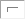                                                           PMMY-CATAGORY WISE- Year 2019-20                                (Amt. In Crore)                                                          PMMY-CATAGORY WISE- Year 2019-20                                (Amt. In Crore)                                                          PMMY-CATAGORY WISE- Year 2019-20                                (Amt. In Crore)                                                          PMMY-CATAGORY WISE- Year 2019-20                                (Amt. In Crore)                                                          PMMY-CATAGORY WISE- Year 2019-20                                (Amt. In Crore)                                                          PMMY-CATAGORY WISE- Year 2019-20                                (Amt. In Crore)                                                          PMMY-CATAGORY WISE- Year 2019-20                                (Amt. In Crore)                                                          PMMY-CATAGORY WISE- Year 2019-20                                (Amt. In Crore)                                                          PMMY-CATAGORY WISE- Year 2019-20                                (Amt. In Crore)                                                          PMMY-CATAGORY WISE- Year 2019-20                                (Amt. In Crore)                                                          PMMY-CATAGORY WISE- Year 2019-20                                (Amt. In Crore)                                                          PMMY-CATAGORY WISE- Year 2019-20                                (Amt. In Crore)                                                          PMMY-CATAGORY WISE- Year 2019-20                                (Amt. In Crore)Sr NoBank NameShishuShishuShishuKishoreKishoreKishoreTarunTarunTarunTotalTotalTotalSr NoBank Name(Loans up to Rs. 50,000)(Loans up to Rs. 50,000)(Loans up to Rs. 50,000)(Loans fromRs. 50,001 to Rs. 5.00 Lakh)(Loans fromRs. 50,001 to Rs. 5.00 Lakh)(Loans fromRs. 50,001 to Rs. 5.00 Lakh)(Loans from Rs. 5.00 to Rs. 10.00 Lakh)(Loans from Rs. 5.00 to Rs. 10.00 Lakh)(Loans from Rs. 5.00 to Rs. 10.00 Lakh)TotalTotalTotalSr NoBank NameNo Of A/CSancDisbAmtNo Of A/CSancDisb. AmtNo Of A/CSancDisb. AmtNo Of A/CSancDisb. AmtSr NoBank NameNo Of A/CAmtDisbAmtNo Of A/CAmtDisb. AmtNo Of A/CAmtDisb. AmtNo Of A/CAmtDisb. Amt1Bank of Baroda290.050.05200.570.57262.362.36752.972.972Canara Bank870.050.05230.830.7880.70.71181.571.523ICICI Bank30.010.01160.320.32141.051.05331.391.394Punjab National bank60.030281.020.5131.010.7472.061.25HDFC Bank40.020.02320.590.5950.390.39410.990.996Oriental Bank of Commerce50.010.0140.110.1180.610.61170.730.737United Bank of India20.010.01130.490.4920.190.19170.690.698IDBI Bank10.010.0190.250.2550.430.43150.690.699State Bank of India30.010.01100.290.2930.290.29160.590.5910Union bank of India80.030.0210.010.0140.40.38130.440.4111Bank of India10020.030.0140.340.3370.370.3412Andhra Bank370.010.0100030.260.26400.270.2713DCB Bank10000030.260.2640.260.2614UCO Bank30.01070.170.15000100.180.1515Indusind Bank50.020.02180.110.11000230.140.1416Kotak Mahindra Bank00000020.140.1420.140.1417Corporation Bank20.010.0130.030.0210.070.0660.10.118Central Bank of  India160020.090.09000180.090.0919Syndicate Bank40020.070.0500060.070.0520Indian Bank00020.040.0400020.040.0421Allahabad Bank10.010.0110.030.0300020.030.0322Indian Overseas Bank00020.020.0200020.020.0223Federal Bank20.010.0100000020.010.0124Bank of MH00000000000025TMB Ltd00000000000026CSB00000000000027RBL LTD00000000000028Axis Bank Ltd00000000000029Bandhan Bank 00000000000030Yes Bank000000000000Total2200.290.242055.394.711139.38.7553814.9713.70Since inception of the SchemeSince inception of the SchemeSince inception of the SchemeSince inception of the SchemeSince inception of the SchemeSince inception of the SchemeSince inception of the SchemeSince inception of the SchemeSince inception of the SchemeSince inception of the SchemeAmt. in CroresAmt. in CroresAmt. in CroresFinancial YearShishuShishuShishuKishoreKishoreKishoreTarunTarunTarunTotalTotalTotalFinancial Year(Loans up to Rs. 50,000)(Loans up to Rs. 50,000)(Loans up to Rs. 50,000)(Loans from Rs. 50,001 to Rs. 5.00 Lakh)(Loans from Rs. 50,001 to Rs. 5.00 Lakh)(Loans from Rs. 50,001 to Rs. 5.00 Lakh)(Loans from Rs. 5.00 to Rs. 10.00 Lakh)(Loans from Rs. 5.00 to Rs. 10.00 Lakh)(Loans from Rs. 5.00 to Rs. 10.00 Lakh)TotalTotalTotalFinancial YearNo Of A/CsSanction AmtDisbt. AmtNo Of A/CsSanction AmtDisbt. AmtNo Of A/CsSanction AmtDisbt. AmtNo Of A/CsSanction AmtDisbt. Amt2015-168151.651.652547.247.2416712.3812.38123621.2721.272016-1721967.427.412555.034.4013611.0410.80258723.4922.612017-18 24377.717.6976813.4713.4120315.6115.21340836.7936.302018-19   14415.165.09116117.4217.0529821.9321.76290044.5143.912019-20 (23.08.2019)2200.290.242055.394.711139.308.7553814.9713.70Grand Total 710922.2322.08264348.5546.8191770.2668.9010669141.03137.79NPA Status of  banks in Dadra & Nagar Haveli as of 30.11.2019NPA Status of  banks in Dadra & Nagar Haveli as of 30.11.2019NPA Status of  banks in Dadra & Nagar Haveli as of 30.11.2019No. of BranchesNo. of a/cAmt. in lacs59197265.67Sr. NoName of BankNo. of  Application SanctionedAmt. Sanctioned(In Lacs)No of Application PendingCategory1Bank Of Baroda6125.7905 - Women & 1 SC2Bank Of India459.0604-ST3Canara Bank7149.1706-Women & 1ST4Central Bank of India277.0002-Women  & 1 SC/ST5Punjab National Bank3127.0003 Women6State Bank of India697.2505 Women &1 ST7UCO Bank120.000WomenTotal29655.270GroupEligibility(Income)Subsidy RateTenure (Year)DwellingUnit Carpet Size(Sq. Mtr.)EWSUp to 3,00,0006.50%2030LIGUp to 6,00,0006.50%2060MIG-IUp to  12,00,0004.00%20160MIG-IIUp to 18,00,0003.00%20200Since inception of scheme Up to 30.11.2019Since inception of scheme Up to 30.11.2019Since inception of scheme Up to 30.11.2019Since inception of scheme Up to 30.11.2019Since inception of scheme Up to 30.11.2019Since inception of scheme Up to 30.11.2019Since inception of scheme Up to 30.11.2019Since inception of scheme Up to 30.11.2019No. of Housing Loan A/C covered under PMAY  Amt. Of Subsidy Involved in LacsOut of which No. of A/C in which Subsidy have been   Claimed Amt. Of Subsidy Claimed  in Lacs No. of A/C in which Subsidy have been   Received Amt. Of Subsidy Received   in Lacs No. of A/C in which Subsidy have been not    Received Amt. Of Subsidy not  Received   in Lacs11212600.5710972484.665131176.025841308.64Sr. No.YearNo. of Training BatchesNo. of Training Batches% AchievementNo. of Candidate TrainedNo. of Candidate Trained% AchievementCandidates SettledCandidates SettledCandidates SettledSettlement RatioTargetAchievement% AchievementTargetAchievement% AchievementWith Bank FinanceWithout Bank FinanceTotalSettlement Ratio12018-19273011175077510312228250264.7722019-202815537504325806859121.06Sr. No.RSETINo. of TraineesNo. of TraineesNo. of TraineesNo. of TraineesCATEGORYCATEGORYCATEGORYCATEGORYCATEGORYCATEGORYCATEGORYSr. No.RSETITotal Male FemaleFemale %GENSC/STOBCMinorityBPLBPL %APL12018-1977519158475.3560670301568588.389022019-2043212131171.9946346301034680.0986Sr. NoName of the BankNo. Of SSA allotted (without bank branches)No. Of Bank Mitra appointed by the bank01eDena Bank171702Bank Of Baroda5503SBI2204Canara Bank2105Indian Overseas Bank2206IDBI Bank2207ICICI Bank40 (Inactive)08HDFC Bank11Sr. NoBankNo. of  DistrictsNo. of FLCCCs set up by the Lead Bank1BANK OF BARODA11Total11Sr NoNo. of Rural BanksQuarterly Target for FLC CampFLC Camp Organised1247274Total7274Sr No. Name of BankNo. of cases under  SARFAESI  pending  for  DM orderAmt. in Lacs1BANK OF BARODA2732INDIAN OVERSEAS BANK11533IDBI BANK LTD116GRAND TOTAL4219Bank GroupSept-18Mar-2019Sept-19Variation over March 2019Rural Branches2424240Semi Urban Branches363635-1TOTAL606059-1Bank GroupSept-2018Mar-2019Sept-2019Variation overMarch 2019Public Sector Bank / Branches353533-2SBI Group5550Private Bank /Branches202021+1TOTAL606059-1Bank GroupSept-18Mar-19Sept-19GrowthY-to-Y (%)Absolute growth over Mar-19Public Sector Banks2791.662410.392292.50-17.88%-117.89 (-4.89%)SBI 286.62292.00316.0510.26%+24.05 (8.24%)Private Banks1074.971337.321713.3659.38%+376.04 (28.12%)TOTAL4153.254039.714321.914.06%+282.20 (6.99%)Bank GroupSept-18Mar-19Sept-19GrowthY-to-Y (%)Absolute growth over Mar-19Public Sector Banks854.92840.45815.59-4.60%-24.86(-2.96%)SBI 183.99198.97208.1013.10%+9.13 (4.59%)Private Banks1131.461472.991451.1328.25%-21.86(-1.48%)TOTAL2170.372512.412474.8218.35%-37.59 (-1.50%)Bank GroupSept-18Mar-2019Sept-19Net Effect over March-19Public Sector Banks30.62%34.87%35.58%+0.71%SBI Groups64.19%68.14%65.85%-2.29%Private Banks105.26%110.14%84.69%-25.45%Total52.26%62.19%57.26%-4.93%NPA Status of  banks in Dadra & Nagar Haveli as of 30.11.2019NPA Status of  banks in Dadra & Nagar Haveli as of 30.11.2019NPA Status of  banks in Dadra & Nagar Haveli as of 30.11.2019NPA Status of  banks in Dadra & Nagar Haveli as of 30.11.2019NPA Status of  banks in Dadra & Nagar Haveli as of 30.11.2019NPA Status of  banks in Dadra & Nagar Haveli as of 30.11.2019NPA Status of  banks in Dadra & Nagar Haveli as of 30.11.2019NPA Status of  banks in Dadra & Nagar Haveli as of 30.11.2019Priority sectorPriority sectorNon-Priority sectorNon-Priority sectorTotal NPA Total NPA No. of BranchesNo. of a/cAmt. in lacsNo. of a/cAmt. in lacsNo. of a/cAmt. in lacs596743964.79581497.5412554462.33PARAMETERBENCH MARK Outstanding (as of Sept-18)            Outstanding (as of Sept-18)            Outstanding (as of Mar-19)            Outstanding (as of Mar-19)            Outstanding (as of  Sept-19)            Outstanding (as of  Sept-19)            Absolute GrowthSept-18Amt.% to Adv.as of  Sept-18Mar-19Amt.% to Adv.as of Mar-19Sept-19 Amt.% to Adv.as of  Sept-19Absolute growth over Mar. 19Priority Sector40%1283.8659.151361.5254.191434.6757.9773.15Agri. Advances18%60.352.7863.272.5265.792.662.52Weaker Sec- Adv.10%166.607.67195.007.76222.008.9727DRI Advances1%00000000000000Bank Group        As at 31.03.2019        As at 31.03.2019        As at 31.03.2019        As at 30.09.2019        As at 30.09.2019        As at 30.09.2019Total AdvancesPS AdvancesAs% to Total AdvancesTotal AdvancesPS AdvancesAs% to Total AdvancesPublic Sector Banks840.45663.7078.97815.59707.2586.72SBI Group198.97139.6570.19208.10138.3066.46Private sector Banks1472.99558.1637.891451.13589.1240.60Total2512.411361.5254.192474.821434.6757.97Bench markOutstandingas of Outstandingas of Outstandingas ofOutstandingas ofOutstandingas ofOutstandingas ofBench markSept-18Amt.% toAdv.Mar-19 Amt.% toAdv.Sept-19Amt.% toAdv.Agri.Advances18%60.352.7863.272.5265.792.66Bench markOutstandingas ofOutstandingas ofOutstandingas ofOutstandingas ofOutstandingas ofOutstandingas ofSept-18Amt.% toAdv.Mar-19 Amt.% toAdv.Sept-19Amt.% toAdv.Weaker Sec.- Adv.10%166.607.67195.007.76222.008.97SECTORFINANCIAL TARGETAchievement During the year i.e. 01/04/2019 to 31/03/2020ACHIEVEMENT%Agri.&Allied     Activities41.807.9118.92%MSME204.53132.3464.70%Housing99.9560.1460.17%Education2.250.8136%OPS25.4918.8373.87%TOTAL374.02220.0358.83%NoBankBranchFormation of JLGBank Account OpenBank Credit LinkedAmount. Rs. Cash Credit1Bank of BarodaSilvassa3226086550002Bank of BarodaKhanvel0502003Bank of BarodaRakholi0503022700004Bank of BarodaNaroli0503005Bank of BarodaDadra050300Total523710925000NoBlockBranch1NAROLI022SILVASSA033KHANVEL034MANDONI025AMBOLI01TOTAL11NoBankSavings linkedBank Credit LinkedAmount in Rs.NoBankSavings linkedBank Credit LinkedAmount in Rs.1Dena Bank599368368000002State Bank of India1077000003Bank of Baroda1833000004Canara Bank42200000Total63138038000000Name of BankNo. Of Application SponsoredNo. Of Application SanctionedNo. of Application DisbursedNo. of Application Rejected/ReturnedNo. Of Application PendingBOB0300003Canara  Bank0100001TOTAL0400004Outstanding as of Mar-19A/c       AmountOutstanding as of Mar-19A/c       AmountDisbursement during          Quarter Sept-2019A/c             AmountDisbursement during          Quarter Sept-2019A/c             AmountOutstanding as ofSept-19A/c       AmountOutstanding as ofSept-19A/c       AmountCredit to Minority Community110270.791445.56109974.17Outstanding as of, Mar-2019A/c    AmountOutstanding as of, Mar-2019A/c    AmountDisbursement during the quarter Sept-2019A/c     AmountDisbursement during the quarter Sept-2019A/c     AmountOutstanding as ofSept-19A/c                AmountOutstanding as ofSept-19A/c                AmountCredit to Women Beneficiaries7554289.64139632.228568335.97Outstanding as of, Mar-19A/c    AmountOutstanding as of, Mar-19A/c    AmountDisbursement during Quarter Sept-19A/c    AmountDisbursement during Quarter Sept-19A/c    AmountOutstanding as of,Sept-19A/c   AmountOutstanding as of,Sept-19A/c   AmountNPA as of,Sept-19A/c   AmountNPA as of,Sept-19A/c   AmountEducation Loan27010.0580.4725910.65110.26Outstanding as of,Mar-19A/c    AmountOutstanding as of,Mar-19A/c    AmountDisbursement during quarter  Sept-19 A/c     AmountDisbursement during quarter  Sept-19 A/c     AmountOutstanding as of, Sept- 19A/c    AmountOutstanding as of, Sept- 19A/c    AmountFinance to SC/ST Beneficiaries394078.192918.73394093.38